ГЛАВА  ГОРОДА  ЭЛИСТЫПОСТАНОВЛЕНИЕВ соответствии с Градостроительным кодексом Российской Федерации, статьей 28 Федерального закона от 6 октября 2003 года № 131-ФЗ «Об общих принципах организации местного самоуправления в Российской Федерации», Положением о публичных слушаниях в городе Элисте, утвержденным решением Элистинского городского Собрания от 31 августа 2006 года № 4,постановляю:Провести 30 марта 2021 года в 15.00 часов собрание участников публичных слушаний по прилагаемому проекту решения Элистинского городского Собрания «О внесении изменений в Генеральный план города Элисты» по вопросам:включения в зону индивидуальной жилой застройки (до 3 эт.), с исключением из зоны улично-дорожной сети, земельных участков с кадастровыми номерами 08:14:030322:201 и 08:14:030322:211 общей площадью 1000 кв.м., расположенных по адресу: Республика Калмыкия, город Элиста, въезд Кирбазарный, №№ 28 «А», 28 «Б»; включения в зону индивидуальной жилой застройки (до 3 эт.), с исключением из зоны зеленых насаждений и зоны многоэтажной жилой застройки (5 эт. и выше), земельных участков с кадастровыми номерами 08:14:030501:1567, 08:14:030501:1416, 08:14:030501:1415, 08:14:030501:1569, 08:14:030501:742, 08:14:030501:743 общей площадью 2896 кв.м., расположенных по адресу: Республика Калмыкия, город Элиста, ул. Г.О. Рокчинского, № 45, 10 микрорайон, №№ 4 «В», 4 «Г», в районе детской больницы; включения в зону малоэтажной высокоплотной жилой застройки (до 3 эт.), с исключением из зоны улично-дорожной сети, зоны зеленых насаждений и коммунальной зоны, земельного участка с кадастровым номером 08:14:030543:292 площадью 2050 кв.м., расположенного по адресу: Республика Калмыкия, город Элиста, 2 переулок Геологический, № 2 «А»;включения в зону индивидуальной жилой застройки (до 3 эт.), с исключением из зоны многоэтажной высокоплотной жилой застройки (5 эт. и выше) и зоны зеленых насаждений, земельных участков с кадастровыми номерами 08:14:030241:1168, 08:14:03024101:1169 общей площадью 1037 кв.м., расположенных по адресу: Республика Калмыкия, город Элиста, ул. В.И. Ленина, №№ 83 «А», 85, севернее № 85;включения в зону индивидуальной жилой застройки (до 3 эт.), с исключением из зоны улично-дорожной сети, земельный участок с кадастровым номером 08:14:030324:124 площадью 491 кв.м., расположенных по адресу: Республика Калмыкия, город Элиста, пер. Народный, № 52;включения в зону индивидуальной жилой застройки (до 3 эт.), с исключением из зоны улично-дорожной сети, земельных участков с кадастровыми номерами 08:14:030348:124, 08:14:030348:123, 08:14:030348:127, 08:14:030348:129, 08:14:030348:128, 08:14:030348:125, 08:14:030348:146 общей площадью 4080 кв.м., расположенных по адресу: Республика Калмыкия, город Элиста, ул. Строителей, №№ 30, 32, 40, севернее жилого дома №№ 33, 37 в 25 метрах, северо-восточнее жилого дома № 31, восточнее дома № 30; включения в зону индивидуальной жилой застройки (до 3 эт.), с исключением из зоны зеленых насаждений и зоны улично-дорожной сети, земельных участков с кадастровыми номерами 08:14:030134:917, 08:14:030134:880, 08:14:030134:958, 08:14:030134:985, 08:14:030134:905, 08:14:030134:912 общей площадью 3600 кв.м., расположенных по адресу: Республика Калмыкия, город Элиста, ул. Полынная, № 60 «А», ул. им. Павла Вдовикина, №№ 54-58;включения в зону индивидуальной жилой застройки (до 3 эт.), с исключением из зоны улично-дорожной сети, земельных участков с кадастровыми номерами 08:14:030201:241, 08:14:030201:248, 08:14:030201:243, 08:14:030201:247, 08:14:030201:220, 08:14:030201:227 общей площадью 3600 кв.м., расположенных по адресу: Республика Калмыкия, город Элиста, проезд Луговой, №№ 46, 48, ул. Гвардейская, №№73-76;включения в зону индивидуальной жилой застройки (до 3 эт.), с исключением из зоны многоэтажной жилой застройки (5 эт. и выше) и зоны режимных объектов, земельных участков с кадастровыми номерами 08:14:030628:29, 08:14:030628:23, 08:14:030628:24, 08:14:030628:25, 08:14:030628:1134, 08:14:030628:1135, 08:14:030628:3, 08:14:030628:5 общей площадью 4973 кв.м., расположенных по адресу: Республика Калмыкия, город Элиста, ул. им. П. Осипенко, №№ 9, 11, 11 «А», ул. им. В. Манджиева, № 1, 1 «А», ул. Илюмжинова, №№ 32, 34; включения в зону индивидуальной жилой застройки (до 3 эт.), с исключением из зоны улично-дорожной сети, земельных участков с кадастровыми номерами 08:14:030210:488, 08:14:030210:695, 08:14:030210:694 общей площадью 1500 кв.м., расположенных по адресу: Республика Калмыкия, город Элиста, ул. им. Лиджиева В.У., №№ 7 «А», 7«Б», 7 «В»;включения в зону индивидуальной жилой застройки (до 3 эт.), с исключением из зоны улично-дорожной сети, земельных участков с кадастровыми номерами 08:14:030364:122, 08:14:030364:68, 08:14:030364:36 общей площадью 1840 кв.м., расположенных по адресу: Республика Калмыкия, город Элиста, ул. Южная, №№ 12, 14, 16;включения в зону индивидуальной жилой застройки (до 3 эт.), с исключением из зоны улично-дорожной сети, земельных участков с кадастровыми номерами 08:14:030702:728 и 08:14:030702:727 общей площадью 1200 кв.м., расположенных по адресу: Республика Калмыкия, город Элиста, ул. Звездная, №№ 30 «А», 32 «А»;включения в зону индивидуальной жилой застройки (до 3 эт.), с исключением из зоны улично-дорожной сети, земельного участка с кадастровым номером 08:14:030640:115 площадью 250 кв.м., расположенного по адресу: Республика Калмыкия, город Элиста, проезд М.Лермонтова, № 10;включения в зону общественных центров, с исключением из зоны зеленых насаждений, земельного участка с кадастровым номером 08:14:030232:1518 площадью 343 кв.м., расположенного по адресу: Республика Калмыкия, город Элиста, ул. В.И. Ленина, № 7, строение № 8«А».Возложить подготовку и проведение собрания участников публичных слушаний по указанным вопросам на Комиссию по подготовке Правил землепользования и застройки города Элисты.3. Поручить Комиссии по подготовке Правил землепользования и застройки города Элисты:подготовку и опубликование оповещения о начале публичных слушаний в газете «Элистинская панорама» и размещение оповещения на официальном сайте и информационных стендах Администрации города Элисты;проведение экспозиции;проведение собрания участников публичных слушаний;подготовку и оформление протокола публичных слушаний;подготовку и опубликование заключения о результатах публичных слушаний.  4. На весь период проведения публичных слушаний организовать экспозицию по вопросам, указанным в настоящем постановлении, в здании Администрации города Элисты, расположенном по адресу: город Элиста, ул. Ленина, 249, 1 этаж, с 9.00 часов до 18.00 часов.5. Назначить председательствующим на собрании участников публичных слушаний заместителя Главы Администрации города Элисты Авееву Н.О.6. Определить, что письменные извещения о желании участвовать в слушаниях и предложения по вопросу слушаний от жителей города Элисты направляются на имя заместителя Главы Администрации города Элисты Авеевой Н.О. и будут приниматься отделом архитектуры и градостроительства Администрации города Элисты по адресу: город Элиста, ул. им. Номто Очирова, д. 4, каб. 212 со дня публикации настоящего постановления в газете «Элистинская панорама» по 24 марта 2021 года в рабочие дни с 9.00 часов до 18.00 часов (перерыв с 13.00 часов до 14.00 часов).7. Информацию о месте проведения собрания участников публичных слушаний опубликовать в газете «Элистинская панорама» не позднее 26 марта 2021 года. 8. Опубликовать настоящее постановление в газете «Элистинская панорама» и разместить на официальном сайте Администрации города Элисты в сети «Интернет» не позднее 11 марта 2021 года.9. Контроль за исполнением настоящего постановления возложить на заместителя Главы Администрации города Элисты Авееву Н.О.Глава города Элисты                                                                            Н. ОрзаевРоссийская ФедерацияРеспублика КалмыкияЭлистинское городское Собраниешестого созываРЕШЕНИЕ № ___В соответствии с Федеральным законом от 6 октября 2003 года           № 131-ФЗ «Об общих принципах организации местного самоуправления в Российской Федерации», Градостроительным кодексом Российской Федерации, с учетом протокола публичных слушаний и заключения Комиссии по подготовке Правил землепользования и застройки города Элисты о результатах публичных слушаний, предложения Администрации города Элисты (постановления Администрации города Элисты), руководствуясь статьей 20 Устава города Элисты,Элистинское городское Собрание решило:Внести в карту планируемого размещения объектов (схему проектируемого состояния территории) Генерального плана города Элисты, утвержденного решением Элистинского городского Собрания от 1 июля 2010 года № 1 (с изменениями), следующие изменения: включить в зону индивидуальной жилой застройки (до 3 эт.), исключив из зоны улично-дорожной сети, земельные участки с кадастровыми номерами 08:14:030322:201 и 08:14:030322:211 общей площадью 1000 кв.м., расположенные по адресу: Республика Калмыкия, город Элиста, въезд Кирбазарный, №№ 28 «А», 28 «Б», согласно схеме № 1 Приложения к настоящему решению; включить в зону индивидуальной жилой застройки (до 3 эт.), исключив из зоны зеленых насаждений и зоны многоэтажной жилой застройки (5 эт. и выше), земельные участки с кадастровыми номерами 08:14:030501:1567, 08:14:030501:1416, 08:14:030501:1415, 08:14:030501:1569, 08:14:030501:742, 08:14:030501:743 общей площадью 2896 кв.м., расположенные по адресу: Республика Калмыкия, город Элиста, ул. Г.О. Рокчинского, № 45, 10 микрорайон, №№ 4 «В», 4 «Г», в районе детской больницы, согласно схеме № 2 Приложения к настоящему решению; включить в зону малоэтажной высокоплотной жилой застройки (до 3 эт.), исключив из зоны улично-дорожной сети, зоны зеленых насаждений и коммунальной зоны, земельный участок с кадастровым номером 08:14:030543:292 площадью 2050 кв.м., расположенный по адресу: Республика Калмыкия, город Элиста, 2 переулок Геологический, № 2 «А», согласно схеме № 3 Приложения к настоящему решению;включить в зону индивидуальной жилой застройки (до 3 эт.), исключив из зоны многоэтажной высокоплотной жилой застройки (5 эт. и выше) и зоны зеленых насаждений, земельные участки с кадастровыми номерами 08:14:030241:1168, 08:14:03024101:1169 общей площадью 1037 кв.м., расположенные по адресу: Республика Калмыкия, город Элиста, ул. В.И. Ленина, №№ 83 «А», 85, севернее № 85, согласно схеме № 4 Приложения к настоящему решению;включить в зону индивидуальной жилой застройки (до 3 эт.), исключив из зоны улично-дорожной сети, земельный участок с кадастровым номером 08:14:030324:124 площадью 491 кв.м., расположенных по адресу: Республика Калмыкия, город Элиста, пер. Народный, № 52, согласно схеме № 5 Приложения к настоящему решению;включить в зону индивидуальной жилой застройки (до 3 эт.), исключив из зоны улично-дорожной сети, земельные участки с кадастровыми номерами 08:14:030348:124, 08:14:030348:123, 08:14:030348:127, 08:14:030348:129, 08:14:030348:128, 08:14:030348:125, 08:14:030348:146 общей площадью 4080 кв.м., расположенные по адресу: Республика Калмыкия, город Элиста, ул. Строителей, №№ 30, 32, 40, севернее жилого дома №№ 33, 37 в 25 метрах, северо-восточнее жилого дома № 31, восточнее дома № 30, согласно схеме № 6 Приложения к настоящему решению; включить в зону индивидуальной жилой застройки (до 3 эт.), исключив из зоны зеленых насаждений и зоны улично-дорожной сети, земельных участков с кадастровыми номерами 08:14:030134:917, 08:14:030134:880, 08:14:030134:958, 08:14:030134:985, 08:14:030134:905, 08:14:030134:912 общей площадью 3600 кв.м., расположенных по адресу: Республика Калмыкия, город Элиста, ул. Полынная, № 60 «А», ул. им. Павла Вдовикина, №№ 54-58, согласно схеме № 7 Приложения к настоящему решению;включить в зону индивидуальной жилой застройки (до 3 эт.), исключив из зоны улично-дорожной сети, земельные участки с кадастровыми номерами 08:14:030201:241, 08:14:030201:248, 08:14:030201:243, 08:14:030201:247, 08:14:030201:220, 08:14:030201:227 общей площадью 3600 кв.м., расположенные по адресу: Республика Калмыкия, город Элиста, проезд Луговой, №№ 46, 48, ул. Гвардейская, №№73-76, согласно схеме № 8 Приложения к настоящему решению;включить в зону индивидуальной жилой застройки (до 3 эт.), исключив из зоны многоэтажной жилой застройки (5 эт. и выше) и зоны режимных объектов, земельные участки с кадастровыми номерами 08:14:030628:29, 08:14:030628:23, 08:14:030628:24, 08:14:030628:25, 08:14:030628:1134, 08:14:030628:1135, 08:14:030628:3, 08:14:030628:5 общей площадью 4973 кв.м., расположенные по адресу: Республика Калмыкия, город Элиста, ул. им. П. Осипенко, №№ 9, 11, 11 «А», ул. им. В. Манджиева, № 1, 1 «А», ул. Илюмжинова, №№ 32, 34, согласно схеме № 9 Приложения к настоящему решению; включить в зону индивидуальной жилой застройки (до 3 эт.), исключив из зоны улично-дорожной сети, земельные участки с кадастровыми номерами 08:14:030210:488, 08:14:030210:695, 08:14:030210:694 общей площадью 1500 кв.м., расположенные по адресу: Республика Калмыкия, город Элиста, ул. им. Лиджиева В.У., №№ 7 «А», 7«Б», 7 «В», согласно схеме № 10 Приложения к настоящему решению;включить в зону индивидуальной жилой застройки (до 3 эт.), исключив из зоны улично-дорожной сети, земельные участки с кадастровыми номерами 08:14:030364:122, 08:14:030364:68, 08:14:030364:36 общей площадью 1840 кв.м., расположенные по адресу: Республика Калмыкия, город Элиста, ул. Южная, №№ 12, 14, 16, согласно схеме № 11 Приложения к настоящему решению;включить в зону индивидуальной жилой застройки (до 3 эт.), исключив из зоны улично-дорожной сети, земельные участки с кадастровыми номерами 08:14:030702:728 и 08:14:030702:727 общей площадью 1200 кв.м., расположенные по адресу: Республика Калмыкия, город Элиста, ул. Звездная, №№ 30 «А», 32 «А», согласно схеме № 12 Приложения к настоящему решению;включив в зону индивидуальной жилой застройки (до 3 эт.), исключив из зоны улично-дорожной сети, земельный участок с кадастровым номером 08:14:030640:115 площадью 250 кв.м., расположенный по адресу: Республика Калмыкия, город Элиста, проезд М.Лермонтова, № 10, согласно схеме № 13 Приложения к настоящему решению;включить в зону общественных центров, исключив из зоны зеленых насаждений, земельный участок с кадастровым номером 08:14:030232:1518 площадью 343 кв.м., расположенный по адресу: Республика Калмыкия, город Элиста, ул. В.И. Ленина, № 7, строение № 8«А», согласно схеме № 14 Приложения к настоящему решению.2. Администрации города Элисты разместить настоящее решение на официальном сайте Администрации города Элисты.3. Настоящее решение вступает в силу со дня его официального опубликования в газете «Элистинская панорама».Глава города Элисты - Председатель Элистинскогогородского Собрания                                                                           Н. ОрзаевСхема № 1Выкопировка из схемы проектируемого состояния территории (проектный план)Генерального плана города Элисты, утвержденного решениемЭлистинского городского Собрания от 01.07.2010 № 1Схема № 2Выкопировка из схемы проектируемого состояния территории (проектный план)Генерального плана города Элисты, утвержденного решениемЭлистинского городского Собрания от 01.07.2010 № 1Схема № 3Выкопировка из схемы проектируемого состояния территории (проектный план)Генерального плана города Элисты, утвержденного решениемЭлистинского городского Собрания от 01.07.2010 № 1Схема № 4Выкопировка из схемы проектируемого состояния территории (проектный план)Генерального плана города Элисты, утвержденного решениемЭлистинского городского Собрания от 01.07.2010 № 1Схема № 5Выкопировка из схемы проектируемого состояния территории (проектный план)Генерального плана города Элисты, утвержденного решениемЭлистинского городского Собрания от 01.07.2010 № 1Схема № 6Выкопировка из схемы проектируемого состояния территории (проектный план)Генерального плана города Элисты, утвержденного решениемЭлистинского городского Собрания от 01.07.2010 № 1Схема № 7Выкопировка из схемы проектируемого состояния территории (проектный план)Генерального плана города Элисты, утвержденного решениемЭлистинского городского Собрания от 01.07.2010 № 1Схема № 8Выкопировка из схемы проектируемого состояния территории (проектный план)Генерального плана города Элисты, утвержденного решениемЭлистинского городского Собрания от 01.07.2010 № 1Схема № 9Выкопировка из схемы проектируемого состояния территории (проектный план)Генерального плана города Элисты, утвержденного решениемЭлистинского городского Собрания от 01.07.2010 № 1Схема № 10Выкопировка из схемы проектируемого состояния территории (проектный план)Генерального плана города Элисты, утвержденного решениемЭлистинского городского Собрания от 01.07.2010 № 1Схема № 11Выкопировка из схемы проектируемого состояния территории (проектный план)Генерального плана города Элисты,  утвержденного решениемЭлистинского городского Собрания  от 01.07.2010 № 1Схема № 12Выкопировка из схемы проектируемого состояния территории (проектный план)Генерального плана города Элисты, утвержденного решениемЭлистинского городского Собрания от 01.07.2010 № 1Схема № 13Выкопировка из схемы проектируемого состояния территории (проектный план)Генерального плана города Элисты, утвержденного решениемЭлистинского городского Собрания от 01.07.2010 № 1Схема № 14Выкопировка из схемы проектируемого состояния территории (проектный план)Генерального плана города Элисты, утвержденного решениемЭлистинского городского Собрания от 01.07.2010 № 15 марта 2021 года№ 19г. ЭлистаО проведении публичных слушанийО проведении публичных слушанийПриложение к постановлению Главы города Элистыот 5 марта 2021 года № 19«__» _____2021 годазаседание № ___заседание № ___г. ЭлистаО внесении изменений в Генеральный план города ЭлистыО внесении изменений в Генеральный план города ЭлистыО внесении изменений в Генеральный план города ЭлистыПриложениек решению Элистинского городского Собранияот «__»____ 2021 года № __ГП:Изменение в ГП:ГП:Изменение в ГП:ГП:Изменение в ГП:ГП:Изменение в ГП:ГП:Изменение в ГП:ГП:Изменение в ГП:ГП:Изменение в ГП:ГП:Изменение в ГП:ГП:Изменение в ГП:ГП:Изменение в ГП:ГП:Изменение в ГП:ГП:Изменение в ГП:ГП:Изменение в ГП:ГП:Изменение в ГП: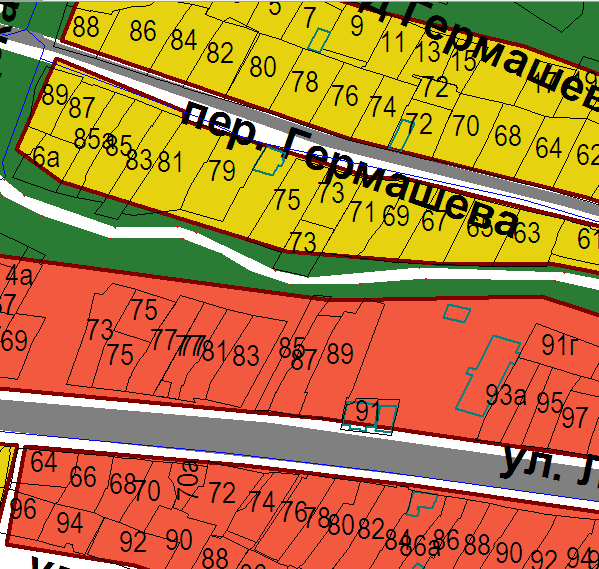 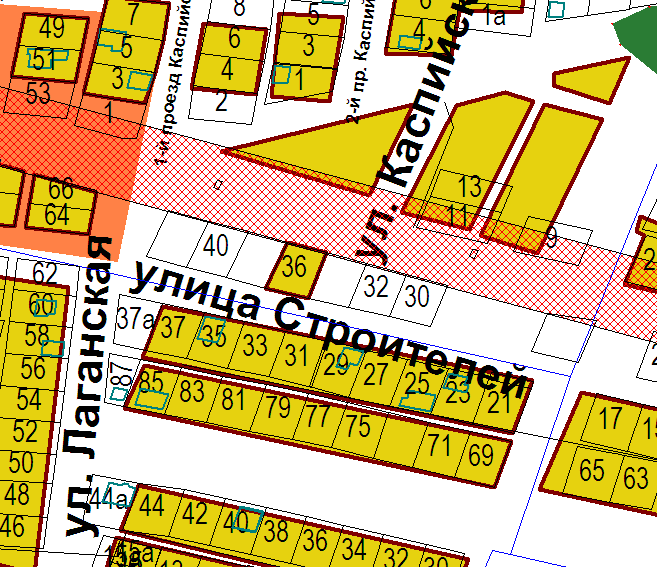 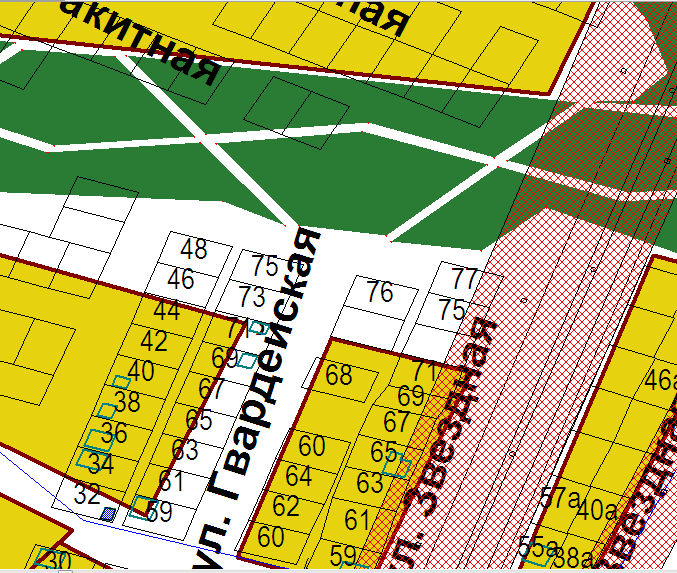 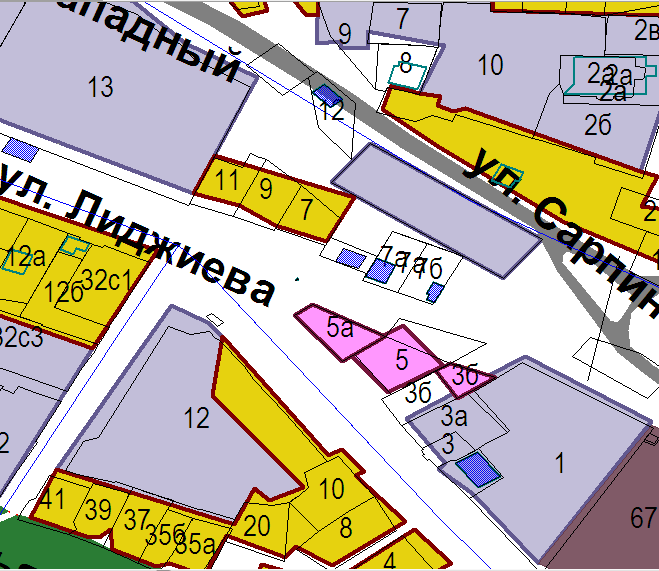 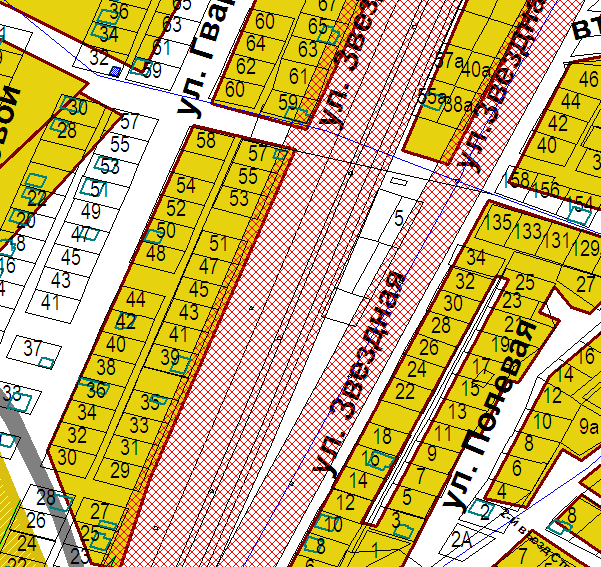 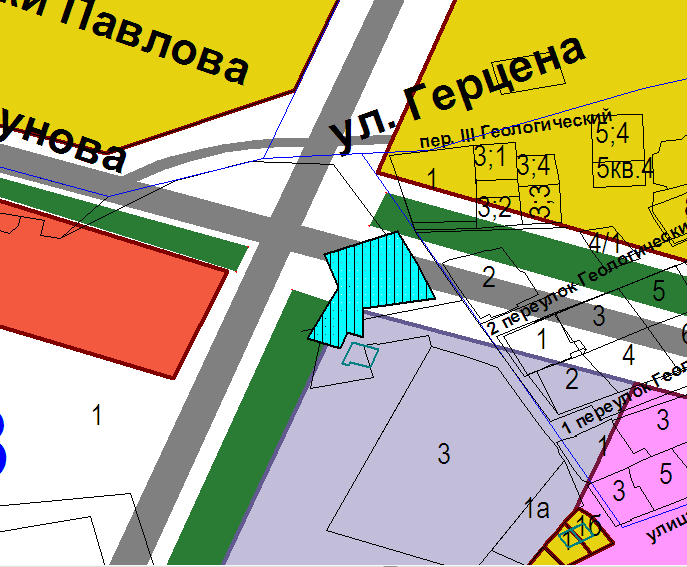 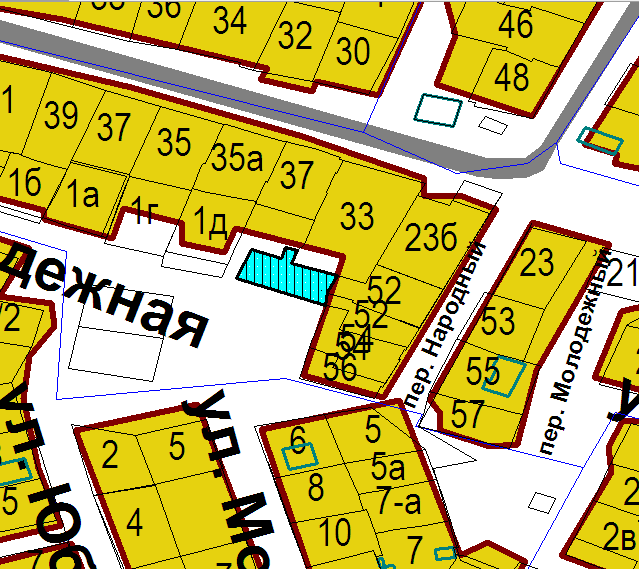 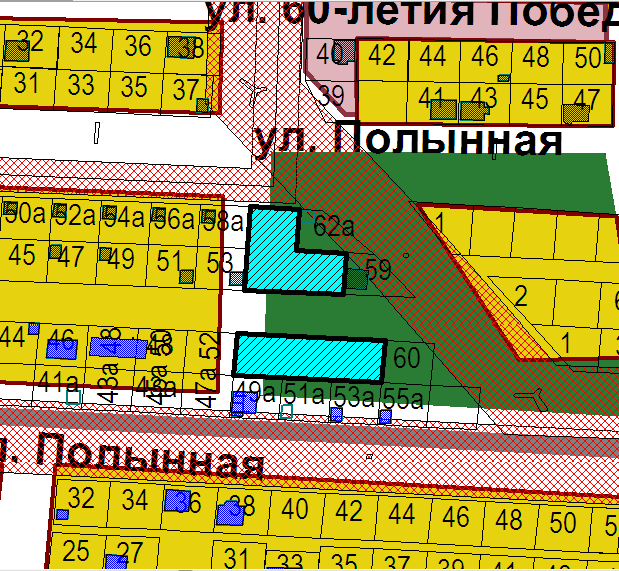 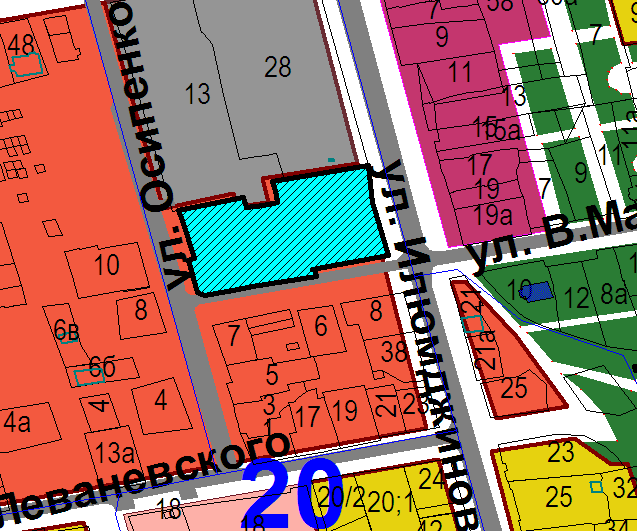 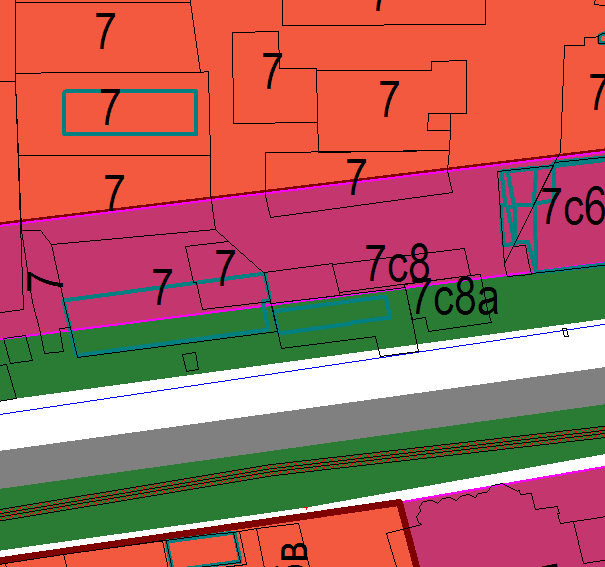 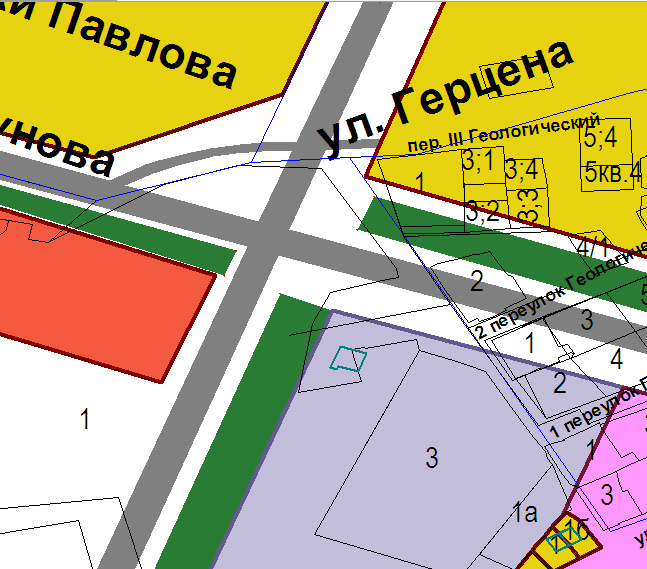 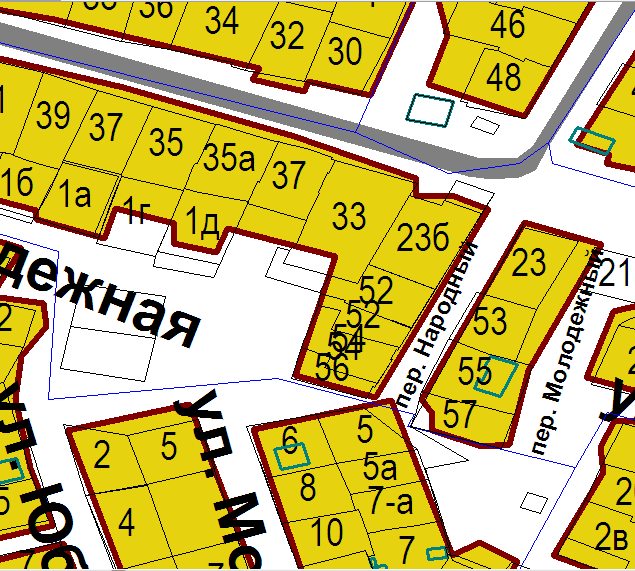 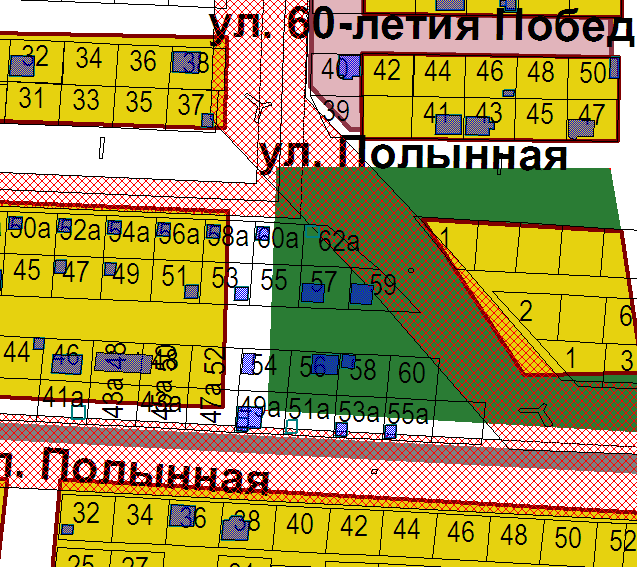 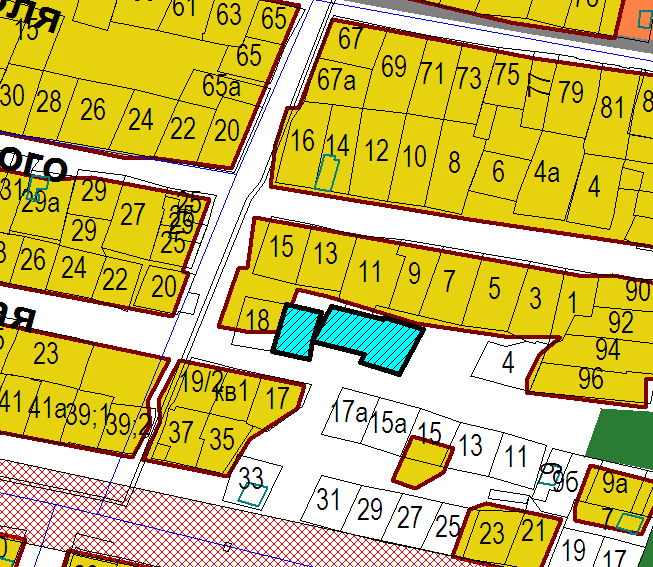 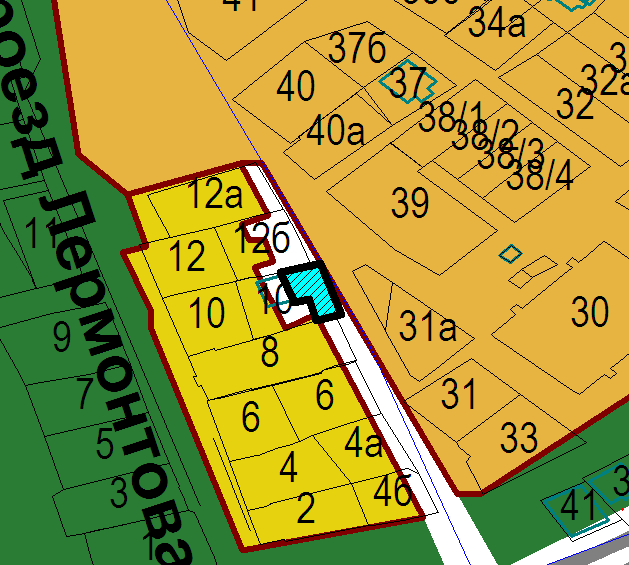 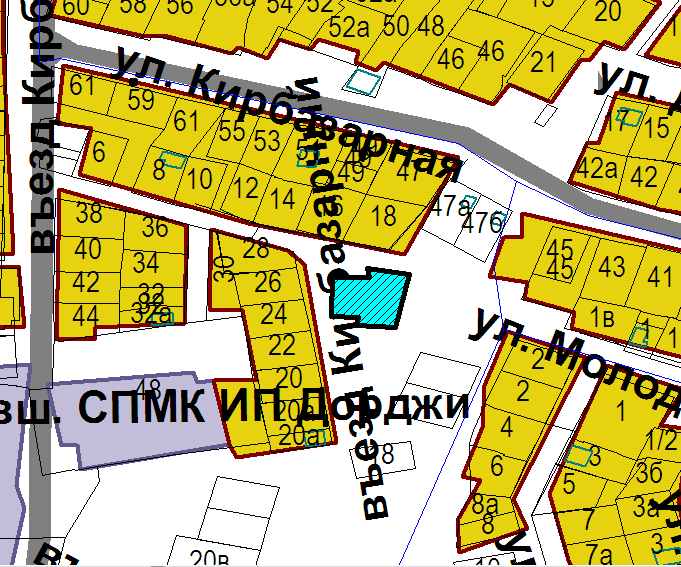 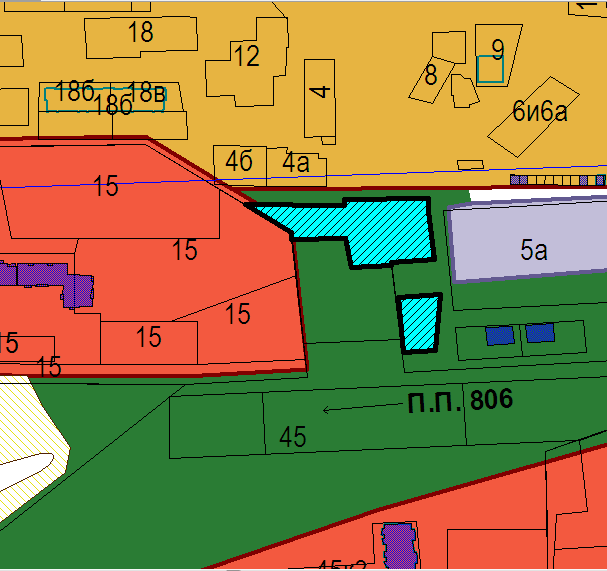 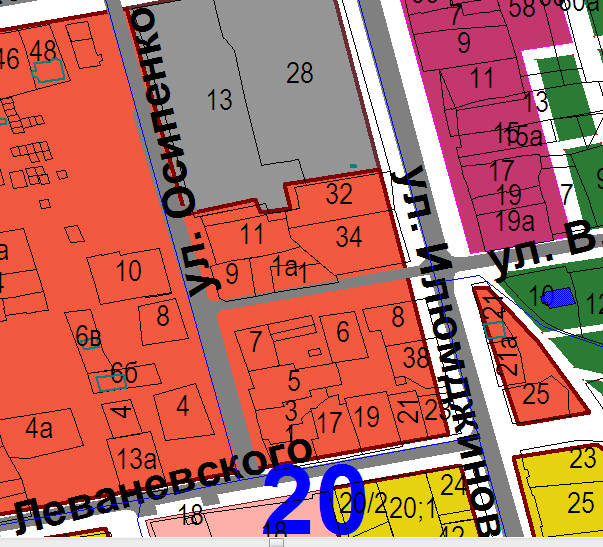 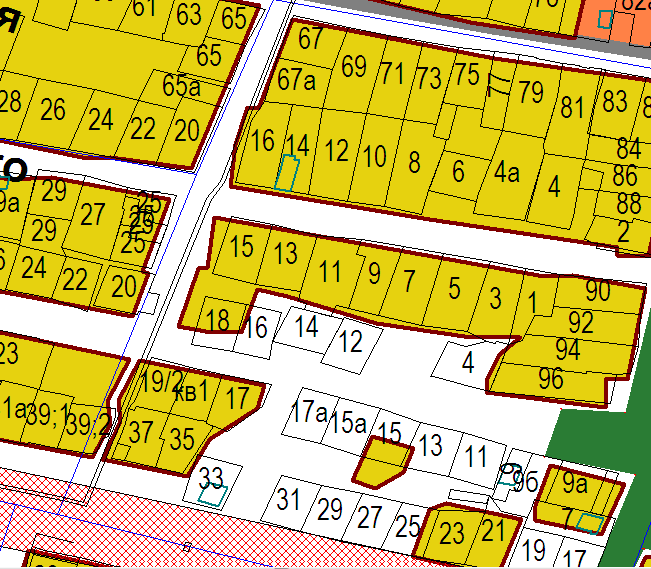 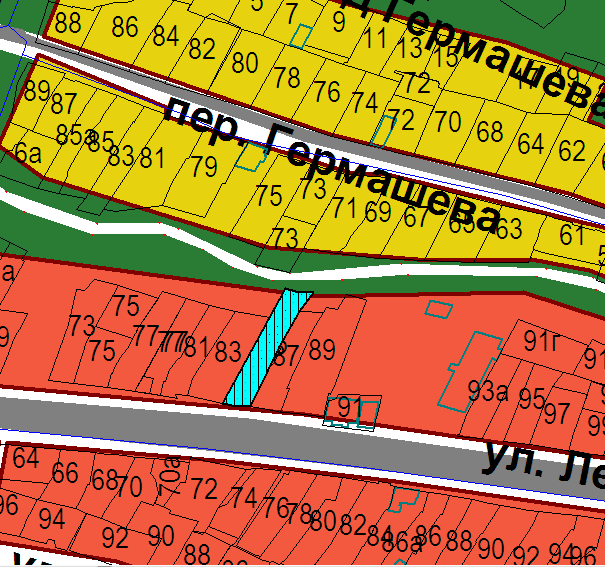 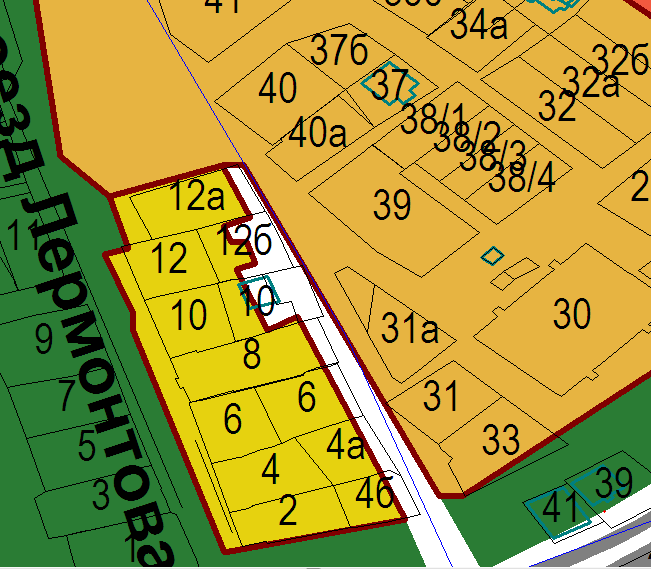 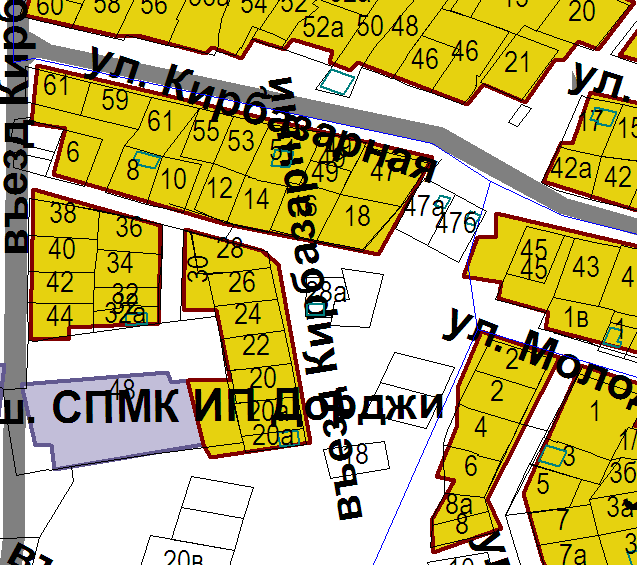 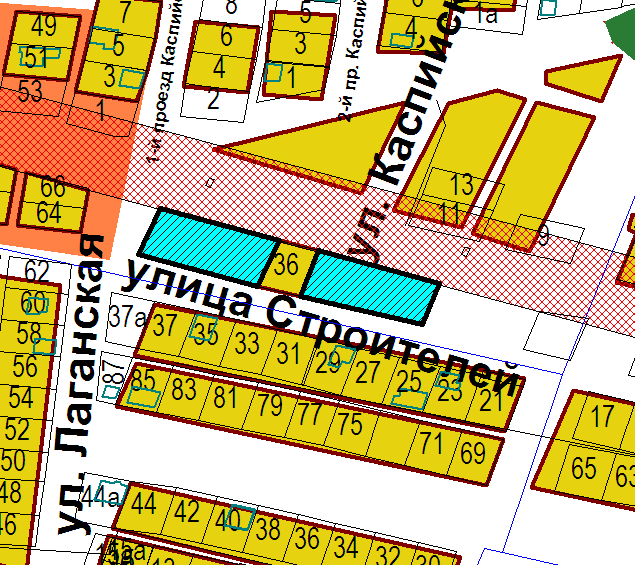 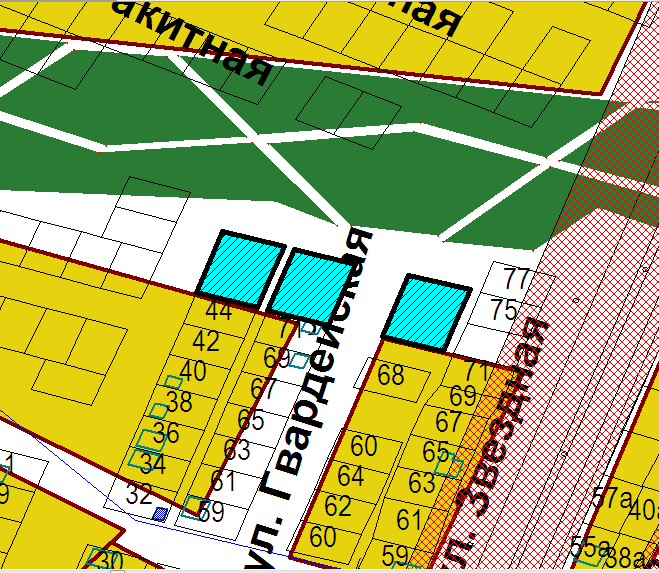 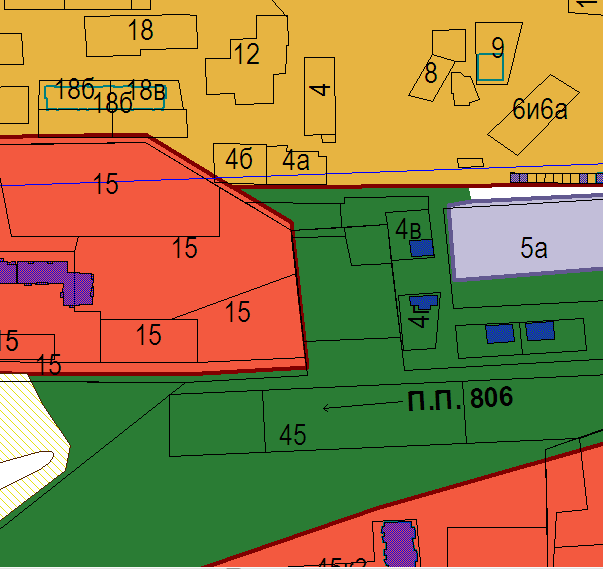 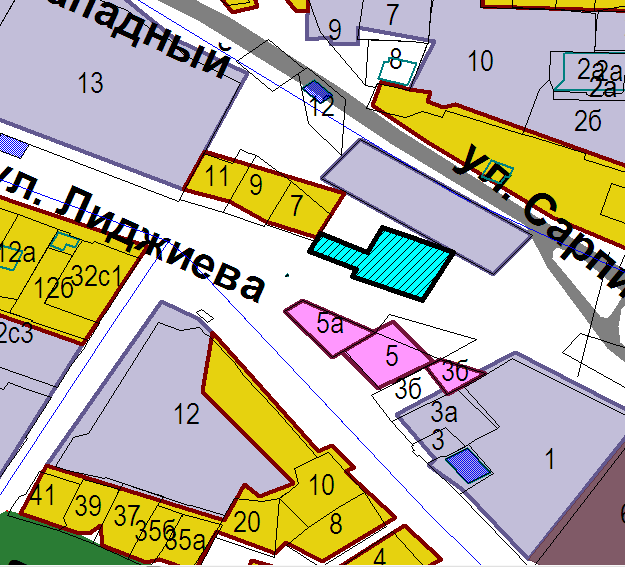 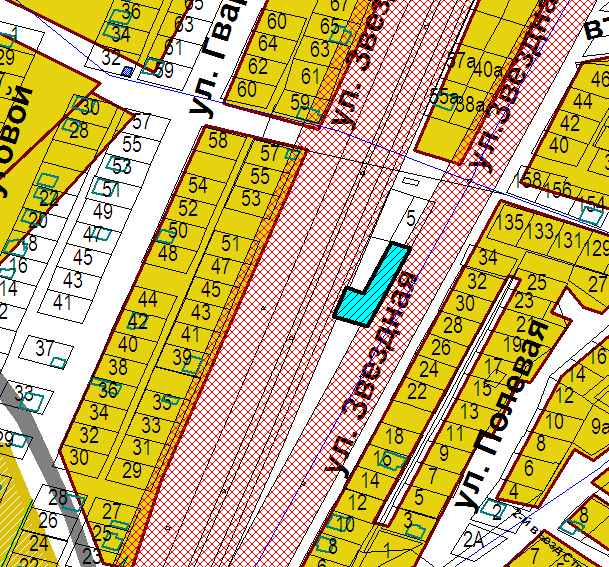 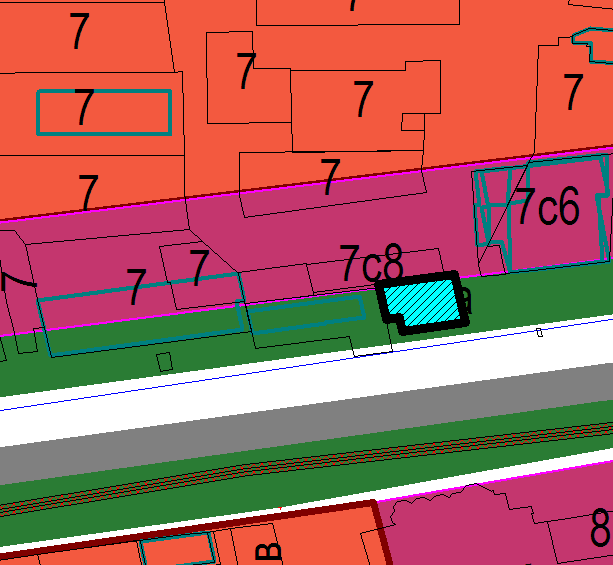 